ÚRAD PRE SLOVÁKOV ŽIJÚCICH V ZAHRANIČÍ                                                                                                     Registračné číslo:  V/23		S m e r n i c ač.  2/2017 z 2.8.2017Smernica о poskytovaní dotáciív pôsobnosti Úradu pre Slovákov žijúcich v zahraničíPredseda Úradu pre Slovákov žijúcich v zahraničí podľa § 8a ods. 1 zákona č. 523/2004 Z. z. o rozpočtových pravidlách verejnej správy a o zmene a doplnení niektorých zákonov v znení neskorších predpisov (ďalej len „zákon o rozpočtových pravidlách“) v spojení s § 5 a § 6 zákona č. 474/2005 Z. z. o Slovákoch žijúcich v zahraničí a o zmene a doplnení niektorých zákonov (ďalej len „zákon“), podľa článku 16 písm. k) Organizačného poriadku Úradu                 pre Slovákov žijúcich v zahraničí č. 02/2014 (zo dňa 17.02.2014), rozhodnutia predsedu Úradu žijúcich v zahraničí č. 8/2016 o organizačnej zmene v Úrade pre Slovákov žijúcich v zahraničí vydáva túto Smernicu o poskytovaní dotácií v pôsobnosti Úradu pre Slovákov žijúcich v zahraničí (ďalej  len „dotačná smernica“). Článok 1 Predmet úpravyTáto dotačná smernica ustanovuje účel, podmienky, rozsah, spôsob a kontrolu poskytovania dotácií v pôsobnosti Úradu pre Slovákov žijúcich v zahraničí (ďalej len „úrad“).Článok 2 Vymedzenie pojmovNa účely tejto dotačnej smernice sa vymedzujú nasledujúce pojmy:dotácia - účelovo viazané finančné prostriedky, ktoré úrad poskytuje na účely financovania aktivít zameraných na podporu Slovákov žijúcich v zahraničí                   v oblastiach podľa článku 3 tejto dotačnej smernice, základné zásady štátnej podpory - zásada rovnakého zaobchádzania, zásada teritoriality a zásada špecifického prístupu,žiadateľ o dotáciu - fyzická alebo právnická osoba,  ktorá s úradom nie je v čase podania žiadosti o dotáciu v žiadnom obchodnoprávnom záväzkovom vzťahu týkajúcom sa jej podnikateľskej činnosti; takouto právnickou osobou môže byť pre účely poskytnutia dotácie aj subjekt verejnej správy,doklad totožnosti - platný doklad, z ktorého je zrejmá štátna príslušnosť žiadateľa o dotáciu a adresa jeho bydliska (registrácia pobytu),projekt - aktivita v zmysle § 6 zákona,dotačná zmluva - písomná zmluva, ktorú uzatvára úrad so žiadateľom o dotáciu          na základe rozhodnutia predsedu úradu o schválení jeho žiadosti  o dotáciu,prijímateľ dotácie - stáva sa ním žiadateľ o dotáciu – právnická, resp. fyzická osoba s uvedením bankového účtu, odo dňa nadobudnutia účinnosti dotačnej zmluvy; koordinačná  porada  úradu - porada 5 členného poradného orgánu, ktorého členov určuje predseda úradu,dotačná subkomisia - poradný orgán dotačnej komisie,dotačná komisia - poradný orgán predsedu úradu, tajomník - je ním tajomník dotačných subkomisií aj dotačnej komisie.Článok 3 Účel poskytovania dotáciíÚrad môže poskytnúť dotáciu na rozpočtový rok, ktorý je zhodný s kalendárnym rokom v ktorom sa projekt uskutoční, za podmienok ustanovených zákonom, zákonom                       o rozpočtových pravidlách a vnútornými predpismi úradu v týchto štyroch oblastiach štátnej podpory:vzdelávanie, veda a výskum,kultúra,informácie,médiá.Na základe § 2 bodu c) Zákona č. 474/2005 Z. z. o Slovákoch žijúcich v zahraničí, účelom štátnej podpory (dotácie) je podpora národného povedomia, kultúrnej a jazykovej identity Slovákov žijúcich v zahraničí, podpora ich inštitúcií a podpora vzťahov medzi Slovenskou republikou a Slovákmi žijúcimi v zahraničí, ako aj podpora vzťahov medzi  Slovákmi žijúcimi v zahraničí navzájom. Účel konkrétneho projektu  (napr. vydanie knihy,  vzdelávacie aktivity a pod.), na ktorý je dotácia poskytnutá je špecifikovaný v prílohe č. 1 (Špecifikácia dotačného systému v pôsobnosti Úradu pre Slovákov žijúcich v zahraničí) k „Metodickému pokynu predsedu Úradu pre Slovákov žijúcich v zahraničí o poskytovaní dotácií v pôsobnosti Úradu pre Slovákov žijúcich v zahraničí“ (ďalej len „metodický pokyn“).  Dotáciu nemožno poskytnúť ani použiť na:splácanie úverov, pôžičiek a úrokov z prijatých úverov a pôžičiek,úhradu záväzkov z predchádzajúcich rokov,refundáciu výdavkov uhradených v predchádzajúcich rokoch,úhradu miezd, náhrady miezd, či iných foriem príjmov, obdobných pracovných vzťahov (služobných pomerov), príjmov plynúcich z dohôd mimo pracovného pomeru s výnimkou platieb za odborné služby,úhradu výdavkov, ktoré nie sú v dotačnej zmluve uvedené ako oprávnené účelové položky projektu,úhradu nájomného podľa zmluvy o nájme veci s právom kúpy prenajatej veci (možná je úhrada nájomného, s ktorým sa v budúcnosti nespája právo                 na odkúpenie prenajímanej položky),duplicitnú úhradu tých účelových položiek, ktoré boli poskytnuté alebo                        sú uplatňované aj  z iných zdrojov, úhradu viac ako 10 % prevádzkových nákladov zo sumy poskytnutej dotácie, ktoré sú priamo spojené s realizáciou projektu podľa dotačnej zmluvy, pričom    ich výška nesmie presiahnuť sumu 500,- €,úhradu pohonných hmôt a ostatných výdavkov, ktoré súvisia s použitím osobného motorového vozidla.Článok 4Podmienky a rozsah poskytovania dotáciíNa poskytnutie dotácie nie je právny nárok.Dotáciu možno poskytnúť žiadateľovi na projekt, ak spĺňa podmienky podľa zákona, zákona o rozpočtových pravidlách a vnútorných predpisoch úradu a úrad voči nemu neeviduje chýbajúce alebo nesprávne vyúčtovania (žiadateľ sa nenachádza na listine prijímateľov s nevyúčtovanými dotáciami) s výnimkou prípadov uplatňovania osobitných podmienok uvedených v článku 12 ods. 12 tejto dotačnej smernice, a ak žiadateľ úradu písomne preukázal, že:má vyrovnané finančné vzťahy so štátnym rozpočtom Slovenskej republiky,           s rozpočtami vyšších územných celkov v Slovenskej republike a s rozpočtami obcí v Slovenskej republike,nie je voči nemu vedené konkurzné konanie, nie je v konkurze ani                              v reštrukturalizácii a nebol proti nemu zamietnutý návrh na vyhlásenie konkurzu pre nedostatok majetku v Slovenskej republike ani v štáte, v ktorom má bydlisko (registrácia pobytu), ak je žiadateľom fyzická osoba, alebo sídlo, ak je žiadateľom právnická osoba,nie je voči nemu vedený výkon rozhodnutia v Slovenskej republike ani                    v štáte,  v ktorom má bydlisko (registrácia pobytu), ak je žiadateľom fyzická osoba, alebo sídlo, ak je žiadateľom právnická osoba,neporušil zákaz nelegálnej práce v Slovenskej republike ani v štáte, v ktorom má bydlisko (registrácia pobytu), ak je žiadateľom fyzická osoba, a zákaz nelegálnej práce a nelegálneho zamestnávania v Slovenskej republike ani v štáte, v ktorom má sídlo, ak je žiadateľom právnická osoba, nemá evidované nedoplatky poistného na zdravotné poistenie, sociálne poistenie a príspevkov na starobné dôchodkové sporenie v Slovenskej republike ani v štáte, v ktorom má bydlisko (registrácia pobytu), ak je žiadateľom fyzická osoba, alebo sídlo, ak je žiadateľom právnická osoba,poskytne úradu súčinnosť pri zabezpečovaní dokumentačnej činnosti                         o Slovákoch žijúcich v zahraničí a pri zhromažďovaní, ochrane, vedeckom                                      a odbornom zhodnocovaní dokumentov v zmysle § 4 ods. 6 písm. d) zákona.Podmienku uvedenú v odseku 2 musí žiadateľ spĺňať aj vo vzťahu k iným právnickým osobám, ktoré sú alebo v minulosti boli žiadateľmi, ak je ich štatutárnym zástupcom, alebo ako fyzická osoba, ak je zároveň štatutárnym zástupcom žiadateľa, ktorý                          je právnickou osobou. Splnenie podmienok uvedených v ods. 2 písm. a) až e) a podmienok podľa článku 6 ods. 5 písm. f) až h) preukazuje žiadateľ čestným prehlásením, ktorého vzor je súčasťou prílohy č.  2 ( Žiadosť o poskytnutie dotácie na podporu projektu) k metodickému pokynu.Dotáciu možno poukázať výlučne  na bankový účet žiadateľa, pričom úrad odporúča prijímateľovi dotácie  zriadenie samostatného účtu vedeného výlučne pre účely dotácie. V prípade, ak podmienky nedovoľujú inak, môže byť dotácia zaslaná na bežný účet žiadateľa okrem štátneho rozpočtu iného štátu.Žiadateľ je povinný úradu zaslať kópiu dokladu o bankovom účte ( potvrdenie z banky musí obsahovať názov účtu, číslo účtu, IBAN, BIC/SWIFT) spolu s prekladom                              do slovenského jazyka do 15 kalendárnych dní odo dňa zriadenia si bankového účtu. V prípade ak žiadateľ takýto bankový účet zriadený už má, táto povinnosť sa naňho nevzťahuje.Ak sa tak nestane ani v náhradnom termíne, ktorý stanoví príslušný riaditeľ budú finančné prostriedky tejto dotácie použité na mimoriadne dotácie schválené predsedom úradu.Čerpanie finančných prostriedkov udelených formou dotácie zo štátneho rozpočtu Slovenskej republiky v pôsobnosti úradu upravuje zákon o rozpočtových pravidlách, táto dotačná smernica, zákon o štátnom rozpočte na príslušný rok, zákon č. 474/2005 Z. z. o Slovákoch žijúcich v zahraničí a zmluva o poskytnutí dotácie. Čerpanie dotácie formou priamej úhrady výdavkov spojených s realizáciou projektu podľa dotačnej zmluvy je v súlade s odporúčaním úradu. O poskytnutie dotácie na zmenu alebo rekonštrukciu stavby (nehnuteľnosti) sa môže uchádzať len právnická osoba. Podmienky poskytnutia dotácie na zmenu alebo rekonštrukciu stavby (nehnuteľnosti):list vlastníctva alebo zmluva o dlhodobom prenájme stavby (nehnuteľnosti),právoplatné stavebné povolenie alebo potvrdenie o ohlásení stavebných úprav, písomný záväzok žiadateľa, že nevykoná žiaden úkon smerujúci k prevodu vlastníckeho práva alebo zaťaženiu zmenenej alebo zrekonštruovanej stavby (nehnuteľnosti) vecným bremenom, a to najmenej počas dvadsiatich rokov                        od dokončenia zmeny alebo rekonštrukcie stavby (nehnuteľnosti), inak je povinný dotáciu vrátiť,písomný záväzok žiadateľa, že zmenenú alebo zrekonštruovanú stavbu (nehnuteľnosť) bude využívať na účel stanovený v dotačnej zmluve, a to najmenej počas dvadsiatich rokov od dokončenia zmeny alebo rekonštrukcie stavby (nehnuteľnosti), inak je povinný dotáciu vrátiť. Úhrada dane z pridanej hodnoty  (ďalej len „DPH“) sa u platiteľov DPH nepovažuje     za oprávnený výdavok z dotácie, aj keď má platiteľ DPH nárok na jej odpočítanie            z vlastnej daňovej povinnosti. Použitie dotácií podlieha povinnému zúčtovaniu so štátnym rozpočtom, ktorého spôsob určuje ministerstvo financií. Pri zúčtovaní finančných vzťahov so štátnym rozpočtom    sa nevyčerpané prostriedky  nevracajú, ak ich suma nepresiahne 5 eur.Ak sa poskytnutie dotácie požaduje na vyhotovenie rozmnoženiny diela, verejné rozširovanie originálu diela alebo jeho rozmnoženiny predajom alebo inou formou prevodu vlastníckeho práva, na verejné rozširovanie originálu diela alebo na jeho rozmnoženie za účelom nájmu a vypožičania, na spracovanie, preklad a adaptáciu diela,      na zaradenie diela do súborného diela, na verejné vystavenie diela, na verejné vykonanie diela alebo na verejný prenos diela, podmienkou poskytnutia dotácie je súhlas autora s použitím diela, ktorý vyjadruje vzťah medzi žiadateľom a autorom diela. Vzor súhlasu autora s použitím diela je súčasťou prílohy č. 3 (Špecifikácia projektu zameraného na vydávanie kníh, časopisov audiovizuálnej tvorby) k metodickému pokynu. Článok 5 Zmena podmienok použitia dotácieZmena účelu projektu (článok 3 smernice), na ktorý bola dotácia poskytnutá, ani zmena výšky poskytnutej dotácie, nie sú prípustné, pokiaľ vo výnimočných a odôvodnených prípadoch úrad, na základe žiadosti žiadateľa, nerozhodne inak. Za predpokladu dodržania účelu projektu a celkovej výšky poskytnutej dotácie, o čerpaní dotácie na jednotlivé oprávnené účelové položky podľa dotačnej zmluvy rozhoduje prijímateľ.  Dotačnú zmluvu možno dodatkom doplniť iba o tie účelové položky, ktoré žiadateľ uviedol vo svojej pôvodnej žiadosti o dotáciu. Doplnenie zmluvy o účelové položky, ktoré nie sú v pôvodnej žiadosti o dotáciu uvedené, je neprípustné.Zmena bežných výdavkov na kapitálové a naopak je neprípustná.O zmene podmienok použitia dotácie môže predseda úradu rozhodnúť len na základe odôvodnenej písomnej žiadosti prijímateľa zaslanej najneskôr do 30. novembra  príslušného roka, v ktorom bola dotácia poskytnutá. Rozhodnutie predsedu oznámi úrad prijímateľovi elektronickou poštou. Predseda úradu môže aj po tomto dátume vydávať rozhodnutia, ktoré nemajú žiaden vplyv na výšku pridelenej dotácie, termín čerpania projektu, a ktoré nemenia účel daných projektov. Úrad taktiež môže vydávať rozhodnutia v súlade so zákonom č. 523/2004 Z. z. o rozpočtových pravidlách a o zmene a doplnení niektorých zákonov podľa §8a (1). Poskytovateľ dotácie môže podmienky poskytnutia dotácie podrobnejšie zmluvne určiť, prípadne rozhodnutím určiť ďalšie podmienky, ktorými sa zabezpečí maximálna hospodárnosť, účinnosť a efektívnosť použitia dotácie. O zmene iných podmienok dotácie, než sú uvedené v ods. 1 až 6 (napr. zmena miesta alebo termínu realizácie projektu), ak tým nedochádza k zmene alebo doplneniu dotačnej zmluvy, rozhoduje podpredseda úradu na návrh príslušného riaditeľa. Úrad o tom informuje prijímateľa elektronickou poštou.V prípade, že je nutné zmeniť príslušné ustanovenie dotačnej zmluvy v dôsledku zmeny podmienok použitia dotácie, zmena sa vykoná formou dodatku. Vzor dodatku k dotačnej zmluve je uvedený v prílohe č. 5  (Dodatok k zmluve č. XXXX/SS/RRRR) k tejto dotačnej smernici.Článok 6 Žiadosť o poskytnutie dotácieDotáciu možno poskytnúť žiadateľovi na základe úplnej písomnej a zároveň elektronickej žiadosti o poskytnutie dotácie na podporu projektu.  Žiadosť o poskytnutie dotácie                sa predkladá úradu na základe „Výzvy na predkladanie žiadostí o dotáciu“ na príslušný rok (ďalej len „výzva“), ktorú úrad zverejňuje na svojom webovom sídle. Žiadosť musí byť zaslaná úradu v písomnej aj elektronickej forme, a to najneskôr v posledný deň, ktorý je stanovený vo výzve. Žiadosti podané po tomto termíne nebudú akceptované. V prípade, ak žiadosť o dotáciu nebude obsahovať všetky požadované prílohy a nebude doplnená ani po výzve zo strany úradu, bude automaticky vyradená. Vzor žiadosti                   je uvedený v prílohe č. 2 (Žiadosť o poskytnutie dotácie na podporu projektu)                            k metodickému pokynu.Žiadosť o dotáciu obsahuje všeobecné náležitosti, osobitné náležitosti a prílohy.Všeobecnými náležitosťami žiadosti sú (príloha č. 2):základné informácie o žiadosti, základné informácie o žiadateľovi,detailný popis projektu,detailný rozpočet projektu, bankové spojenie,čestné prehlásenie.Osobitnými náležitosťami žiadosti (prílohy č. 3 – 5 ) sú doklady, ktoré  je žiadateľ povinný priložiť podľa účelu, cieľa a zamerania projektu. Ich vzory sú v prílohách k metodickému pokynu. Prílohou k žiadosti je:overená kópia dokladu totožnosti žiadateľa spolu s jeho úradným prekladom        do slovenského jazyka, ak je žiadateľom fyzická osoba,overená kópia dokladu o právnej subjektivite žiadateľa spolu s jeho úradným prekladom do slovenského jazyka, ak je žiadateľom právnická osoba, alebo overená kópia dokladu potvrdzujúceho zriadenie subjektu a overená kópia poverenia fyzickej osoby viesť takýto subjekt spolu s ich úradným prekladom      do slovenského jazyka v prípade cirkví a náboženských spoločností,overená kópia dokladu, ktorý identifikuje štatutárneho zástupcu žiadateľa spolu     s jeho úradným prekladom do slovenského jazyka, ak je žiadateľom právnická osoba,overená kópia stanov žiadateľa, ktorý je právnickou osobou, v platnom znení spolu s ich prekladom do slovenského jazyka, alebo overená kópia rovnocenného dokumentu v platnom znení spolu s jeho prekladom do slovenského jazyka,overená kópia rozhodnutia orgánu žiadateľa, ktorým dochádza k zmene v osobe jeho štatutárneho zástupcu spolu s jeho prekladom do slovenského jazyka,                     ak je žiadateľom právnická osoba,čestné vyhlásenie o tom, či žiadateľ má nárok na odpočítanie DPH z vlastnej daňovej povinnosti, ak je žiadateľom právnická osoba, a to ako súčasť čestného vyhlásenia podľa článku 4 ods. 2 tejto dotačnej smernice, ktorého vzor                           je v prílohe č. 2 (Žiadosť o poskytnutie dotácie na podporu projektu)                              k metodickému pokynu, čestné vyhlásenie žiadateľa, že na rozpočtové položky projektu mu nebola poskytnutá dotácia z iných zdrojov, a to ako súčasť čestného vyhlásenia podľa článku 4 ods. 2 tejto dotačnej smernice, ktorého vzor je v prílohe                                 č. 2 ( Žiadosť o poskytnutie dotácie na podporu projektu) k metodickému pokynu,čestné vyhlásenie žiadateľa, že všetky údaje uvedené v žiadosti aj všetkých               jej prílohách sú úplné a pravdivé, a to ako súčasť čestného vyhlásenia podľa článku 4 ods. 2 tejto dotačnej smernice, ktorého vzor je v prílohe                           č. 2 ( Žiadosť o poskytnutie dotácie na podporu projektu) k metodickému pokynu.Na každý projekt musí žiadateľ zaslať osobitnú žiadosť. Prílohy k žiadosti podľa ods. 5 sa môžu vzťahovať aj na ostatné žiadosti žiadateľa, a to aj v ďalších rokoch, pokiaľ                       sú pravdivé a aktuálne.Článok 7Spracovanie žiadostí o dotácie Na podporu spracovania žiadostí o dotácie sa využíva elektronický dotačný systém, ktorý umožňuje elektronické podanie žiadostí, ich evidenciu, následné spracovanie, kontrolu a vyhodnotenie zadaných údajov, elektronickú komunikáciu so žiadateľmi a evidenciu zmlúv.Príslušný zamestnanec úradu zašle žiadateľovi elektronickou poštou „Oznámenie                     o pridelení čísla elektronickej žiadosti o poskytnutie dotácie“ v tej oblasti štátnej podpory, ktorú si žiadateľ zvolil,  a to podľa vzoru uvedeného v prílohe č. 1 k tejto dotačnej smernici. Po uplynutí lehoty na podávanie elektronických žiadostí príslušný odbor posúdi,                         či žiadosť obsahuje všetky všeobecné náležitosti, osobitné náležitosti a prílohy podľa článku 6 dotačnej smernice, a to v písomnej aj elektronickej forme. Ak žiadosť                     nie je úplná a nedostatky spočívajú v chýbajúcich alebo neúplných údajoch alebo dokumentoch, príslušný odbor  elektronickou poštou oznámi túto skutočnosť žiadateľovi a vyzve ho, aby všetky nedostatky odstránil v lehote do 15 kalendárnych dní.                      Ak nedostatky žiadosti nebudú odstránené v stanovenom termíne, žiadosť bude automaticky vyradená z ďalšieho posudzovania a zamietnutá.Ak žiadosť o poskytnutie dotácie nebola podaná v elektronickej aj písomnej podobe        v stanovenom termíne, žiadosť bude automaticky vyradená z ďalšieho posudzovania a zamietnutá.Príslušný zamestnanec úradu skontroluje oprávnenosť požadovaných účelových položiek každej žiadosti o dotáciu, a to podľa zoznamu uvedeného v prílohe č. 1 (Špecifikácia dotačného systému v pôsobnosti Úradu pre Slovákov žijúcich v zahraničí) k metodickému pokynu. Ak rozpočet projektu tvoria iba neoprávnené účelové položky, úrad zamietne žiadosť o dotáciu.Ak úrad zistí, že žiadateľ nemá vyrovnané finančné vzťahy so štátnym rozpočtom Slovenskej republiky, s výnimkou neuzavretého vyúčtovania dotácie za predchádzajúci rok, žiadosť bude automaticky vyradená z ďalšieho posudzovania a zamietnutá. Úrad postupuje rovnako aj v prípade, ak zistí, že:na žiadateľa sa vzťahuje sankcia podľa článku 14 ods. 5 tejto dotačnej smernice,žiadateľ porušil ustanovenia ods. 7 článku 4 tejto dotačnej smernice,žiadateľ sa nachádza na listine prijímateľov s nevyúčtovanými dotáciami.Ak žiadateľ podal žiadosť o dotáciu viackrát s rovnakým názvom projektu, pokiaľ              sa s úradom nedohodne elektronickou formou, úrad navrhne zamietnutie všetkých jeho žiadostí s rovnakým názvom projektu, okrem prvej.Všetky žiadosti o dotáciu predkladá príslušný odbor na koordinačnú poradu úradu, a to spolu s návrhom výšky dotácie a návrhom oprávnených účelových položiek projektu, resp. s návrhom na zamietnutie žiadosti o dotáciu v zmysle ods. 3, ods. 4, ods. 5 , ods. 6 alebo ods. 7 tohto článku. K návrhu príslušného odboru podľa ods. 8 sa na koordinačnej porade vyjadrujú všetci členovia poradného orgánu predsedu úradu.Článok 8 Hodnotenie žiadostí o dotácieŽiadosti o dotácie odborne posudzujú a hodnotia dotačné subkomisie a dotačná komisia, ktoré zriaďuje úrad. Štatúty a rokovacie poriadky dotačných subkomisií              a dotačnej komisie upravujú vnútorné predpisy úradu.Kritériá na hodnotenie žiadostí o dotáciu sú zamerané na:súlad projektu so zákonom, s Koncepciou štátnej politiky starostlivosti o Slovákov žijúcich v zahraničí do roku 2020, s vnútornými predpismi úradu, ako                    aj  s prioritami úradu, kultúrno-spoločenský význam projektu v komunite, prínos realizácie projektu pre cieľovú skupinu, predpokladanú efektívnosť vynaložených finančných prostriedkov.Článok 9 Schvaľovanie žiadostí o dotáciu predsedom úraduOdporúčania dotačnej komisie na schválenie a zamietnutie žiadostí o dotáciu spracováva a vyhotovuje tajomník vo forme protokolu z rokovania dotačnej komisie,                                 a to bezodkladne po ukončení rokovania. Na základe protokolu z rokovania dotačnej komisie a protokolov z rokovania dotačných subkomisií tajomník spracuje „Zoznam schválených žiadostí o dotáciu ÚSŽZ v roku....“ a „Zoznam zamietnutých žiadosti o dotáciu ÚSŽZ v roku....“ a predloží ich na podpis predsedovi dotačnej komisie, ktorý ich predloží predsedovi úradu na posúdenie a rozhodnutie.O predložených odporúčaniach dotačnej komisie rozhoduje predseda úradu na základe predložených zoznamov a príslušných podkladov. Ak predseda úradu ktorýkoľvek zoznam zmení, každú zmenu vyznačí a potvrdí svojím podpisom. Takto upravený zoznam predseda úradu vráti späť predsedovi komisie, ktorý poverí tajomníka vypracovaním nového zoznamu. Nový zoznam, spolu s originálom zmeneného zoznamu, predseda dotačnej komisie predkladá opäť na schválenie predsedovi úradu.Po podpise „Zoznamu schválených žiadostí o dotáciu“ a „Zoznamu zamietnutých žiadosti o dotáciu“ predsedom úradu, alebo po mimoriadnom rozhodnutí predsedu úradu                        o poskytnutí dotácie podľa ods. 4 tohto článku, úrad zabezpečí:vypracovanie Kontrolného listu a Likvidačného listu, a to podľa vzorov v prílohe č. 2 a č. 3 k tejto dotačnej smernici,vypracovanie dotačnej zmluvy, a to podľa vzoru v prílohe č. 4 k tejto dotačnej smernici.Dotácia môže byť poskytnutá na základe mimoriadneho rozhodnutia predsedu úradu a overenia základnou finančnou kontrolou, počas celého kalendárneho roka, a to                         v prípade projektu osobitného významu alebo za iných závažných okolností, ktoré nie sú v tejto dotačnej smernici špecifikované.Žiadosť o mimoriadnu dotáciu podľa ods. 4 musí spĺňať náležitosti podľa článku 6 ods. 2 až ods. 6 tejto dotačnej smernice a musí byť úradu doručená v písomnej forme najneskôr do 30. novembra príslušného kalendárneho roka.Mimoriadne rozhodnutie predsedu úradu o poskytnutí dotácie sa vyhotovuje podľa vzoru v prílohe č. 6 na základe overenia základnou finančnou kontrolou formou k tejto dotačnej smernici.Článok 10 Náležitosti dotačnej zmluvyDotačná zmluva musí byť písomná a obsahuje:údaje o zmluvných stranách v rozsahu podľa § 6 ods. 2 písm. a) zákona,účel, na ktorý sa dotácia poskytuje,výšku poskytovanej dotácie,údaje o bankovom účte, na ktorý sa dotácia poukazuje,podmienky použitia dotácie, práva a povinnosti zmluvných strán,podmienky vyúčtovania dotácie,spôsob kontroly použitia dotácie,sankcie za porušenie zmluvných podmienok,dôvod a spôsob odstúpenia od dotačnej zmluvy.Príslušný zamestnanec úradu zasiela dotačnú zmluvu na podpis žiadateľovi elektronickou poštou. Žiadateľ podpíše dotačnú zmluvu bezodkladne po jej prijatí. Žiadateľ, ktorý                je fyzickou osobou, podpisuje dotačnú zmluvu osobne. Za žiadateľa, ktorý je právnickou osobou, podpisuje dotačnú zmluvu jeho štatutárny zástupca. Žiadateľ je povinný zaslať úradu poštou štyri originálne výtlačky dotačnej zmluvy, t.j. s jeho podpisom a príp.                 aj s odtlačkom pečiatky, a to najneskôr do troch mesiacov od zverejnenia „Zoznamu schválených žiadostí o dotáciu“. Ak sa tak nestane, finančné prostriedky - získané v dôsledku nedoručenia dotačnej zmluvy podpísanej žiadateľom - budú použité                       na mimoriadne dotácie schválené predsedom úradu.Po podpísaní dotačnej zmluvy predsedom úradu, úrad zabezpečí jej zverejnenie v centrálnom registri zmlúv a po nadobudnutí jej účinnosti vykoná prevod schválenej sumy dotácie na bankový účet prijímateľa dotácie. Článok 11Zverejňovanie informácií o dotáciáchÚrad zverejňuje na svojom webovom sídle:úplné znenie všeobecne záväzných právnych predpisov a vnútorných predpisov úradu upravujúcich poskytovanie dotácií v jeho pôsobnosti,schválený rozpočet na dotácie, na základe schváleného zákona o štátnom rozpočte              na príslušný rok a rozpisu záväzných ukazovateľov príslušnej kapitoly,výzvu na predkladanie žiadostí o dotácie, ktorá obsahuje najmä:zameranie štátnej politiky vo vzťahu k Slovákom žijúcim v zahraničí                     a jej priority v pôsobnosti úradu,odkazy na všetky dokumenty potrebné k podaniu žiadosti o dotáciu,časový harmonogram,zoznam podujatí (spolu)organizovaných úradom, na ktoré možno žiadať o poskytnutie  dotácie, „Zoznam schválených žiadostí o dotáciu ÚSŽZ v roku....“ (názov prijímateľa, názov projektu, schválená výška dotácie a účelové položky), „Zoznam zamietnutých žiadostí o dotáciu ÚSŽZ v roku ....“ (názov žiadateľa, názov projektu a dôvod zamietnutia žiadosti), často kladené otázky o dotáciách.Článok 12 Vyúčtovanie dotáciePrijímateľ je povinný vyúčtovať dotáciu v termíne a spôsobom stanoveným v tejto dotačnej smernici, v metodickom pokyne a v dotačnej zmluve.Prijímateľ predkladá vyúčtovanie dotácie v súlade s požiadavkami podľa prílohy č. 6 (Požiadavky na vyúčtovanie dotácie) k metodickému pokynu. Úrad kontroluje vyúčtovanie podľa prílohy č. 7 (Kontrolný list vyúčtovania dotácie) k tejto dotačnej smernici. Vyúčtovanie musí obsahovať tieto samostatné časti:vecné vyhodnotenie projektu,vyúčtovanie dotácie vo forme kópií účtovných dokladov, (v jazyku prijímateľa dotácie a prekladu do slovenského jazyka bez overenia) ktoré potvrdzujú čerpanie dotácie v súlade s účelom stanoveným v dotačnej zmluve,vyúčtovanie iných finančných prostriedkov, ktoré prijímateľ získal z ostatných zdrojov vrátane vlastných, v prípade ak prijímateľ takéto zdroje nevyužil uvedie v tejto povinnej prílohe 0,- €,čestné vyhlásenia.Vzory vyúčtovania podľa ods. 3 písm. a), b), c) a vzor čestného vyhlásenia podľa písm. d) upravujú prílohy č. 7 (Vecné vyhodnotenie projektu), č. 8 (Vyúčtovanie poskytnutej dotácie podľa zmluvy č. XXXX/SS/RRRR), č. 9  (Vyúčtovanie iných finančných prostriedkov), a č. 10 (Čestné vyhlásenie k vyúčtovaniu dotácie) k  metodického pokynu.Poskytnutú dotáciu je prijímateľ povinný použiť:do 31. decembra príslušného roka v ktorom bola dotácia schválená a vyúčtovať najneskôr do 31. decembra  kalendárneho roka, alebov prípade, ak bola dotácia poskytnutá po 1. auguste (vrátane), možno transfer použiť a vyúčtovať  do 31. marca nasledujúceho kalendárneho roka po roku v ktorom bola dotácia poskytnutá.Správnosť a včasnosť vyúčtovania dotácie kontroluje príslušný zamestnanec úradu. Vyúčtovanie dotácie podľa ods. 3 musí byť podpísané prijímateľom. O dodržaní termínu vyúčtovania rozhoduje dátum poštovej pečiatky. Správne a včasné vyúčtovanie dotácie je jednou z nevyhnutných podmienok pre poskytnutie dotácie                          v nasledujúcom roku.V prípade, že prijímateľ nie je schopný dodržať stanovený termín vyúčtovania dotácie,   je povinný požiadať úrad o predĺženie termínu. Žiadosť musí byť zaslaná najneskôr 15 dní pred stanoveným termínom vyúčtovania. Úrad nie je povinný žiadosti vyhovieť,       je však povinný o nej rozhodnúť a rozhodnutie elektronickou poštou zaslať prijímateľovi.V prípade ak prijímateľ predpokladá, že do konca roka v ktorom mu dotácia                        bola poskytnutá, dotáciu alebo jej časť nevyužije, je povinný vrátiť tieto prostriedky úradu, a to v termíne do 30. septembra kalendárneho roka, v ktorom bola dotácia poskytnutá. Prijímateľ vráti tieto finančné prostriedky na účet úradu                                 č. SK138180 0000 0070 0045 7352 s uvedením variabilného symbolu „XXXX/SS/RRRR“ (X – poradové číslo, S – štát, R – rok) označujúceho dotačnú zmluvu a zároveň zašle úradu písomné oznámenie o platbe, a to do 15 kalendárnych dní odo dňa ich vrátenia. V písomnom oznámení uvedie označenie prijímateľa, číslo dotačnej zmluvy a presnú sumu, ktorú úradu odviedol. Vzor platobnej inštrukcie na vrátenie dotácie  je v prílohe    č. 11 (Platobná inštrukcia na vrátenie dotácie v roku, v ktorom bola poskytnutá v rámci podmienok spĺňajúcich SEPA prevod)  k metodickému pokynu.Prijímateľ je povinný odviesť úradu všetky výnosy  a nevyčerpané prostriedky z dotácie (okrem tých, na ktoré sa vzťahuje čl. 12 ods. 10 tejto smernice), a to v termíne               do 31. decembra roka, v ktorom bola dotácia poskytnutá. Prijímateľ zašle tieto finančné prostriedky na účet úradu  č. SK88 8180 0000 0070 0045 7360 s uvedením variabilného symbolu „XXXX/SS/RRRR“ (X – poradové číslo, S – štát, R – rok) označujúceho dotačnú zmluvu a zároveň zašle úradu písomné oznámenie o platbe, a to do 15 kalendárnych dní odo dňa ich vrátenia. V písomnom oznámení uvedie označenie prijímateľa, číslo dotačnej zmluvy a presnú sumu, ktorú úradu zaslal. Vzor platobnej inštrukcie na odvod výnosov z dotácie je v prílohe č. 12 (Platobná inštrukcia na vrátenie dotácie v rokoch nasledujúcich, po roku v ktorom bola dotácia poskytnutá v rámci podmienok spĺňajúcich SEPA prevod) k metodickému pokynu.Prijímateľ nie je povinný vrátiť úradu nevyčerpané prostriedky z dotácie, ak ich suma nepresiahla 5 eur (vrátane kreditných úrokov). Úrad pritom prihliada na každý projekt osobitne a zohľadňuje tiež kurzové rozdiely, ktoré pri poskytnutí dotácie vznikli.Ak prijímateľ nemôže riadne a včas odviesť výnosy a nevyčerpanú časť dotácie úradu, musí písomne požiadať úrad o odklad vrátenia nevyúčtovanej sumy dotácie. Úrad vypracuje listinu prijímateľov nevyúčtovaných dotácií, ktorí nemajú vyúčtované dotácie a stanoví im lehotu na odstránenie všetkých nedostatkov vo vyúčtovaniach. Úrad zverejnení na svojej webovej stránke upozornenie o povinnosti prijímateľov dodržať túto lehotu, ako aj o sankciách podľa článku 14 tejto dotačnej smernice. Ak prijímateľ poskytnuté finančné prostriedky z dotácie na svojom bankovom účte nezamení na miestnu menu naraz, úrad použije pri kontrole vyúčtovania nasledujúce výmenné kurzy:kurz zo dňa prijatia dotácie,kurz zo dňa výmeny v zmenárni,kurz zo dňa úhrady, resp. zo dňa pred úhradou. Pri všetkých možnostiach je akceptovaný doručený kurzový lístok z NBS, ECB alebo komerčnej banky prijímateľa dotácie.Článok 13KontrolaÚrad je oprávnený vykonať základnú finančnú kontrolu, administratívnu finančnú kontrolu a finančnú kontrolu na mieste dodržania účelu a podmienok poskytnutia dotácie podľa dotačnej zmluvy a v zmysle tejto dotačnej smernice, ako aj kontrolu správnosti vyúčtovania a vecnej realizácie projektu, na ktorý bola poskytnutá dotácia. Úrad môže kedykoľvek rozhodnúť o opätovnom vykonaní kontroly dodržania podmienok dotačnej zmluvy. Úrad vykonáva základnú  finančnú kontrolu v zmysle platného zákona pred uzatvorením každej dotačnej zmluvy a rozhodnutia o udelení dotácie spôsobom uvedeným v článku 9 ods. 3 písm. a) tejto dotačnej smernice.Príslušný zamestnanec poverený kontrolou vyúčtovania kontroluje, či dotácia bola použitá na určený účel a či predložené dokumenty pripojené k vyúčtovaniu obsahujú všetky náležitosti podľa tejto dotačnej smernice, dotačnej zmluvy a metodického pokynu.Ak úrad zistí nedostatky počas realizácie projektu, na ktorý bola dotácia poskytnutá, nedostatky v predložených dokladoch alebo vo vyúčtovaní dotácie, elektronickou poštou oznámi túto skutočnosť prijímateľovi a vyzve ho, aby nedostatky odstránil v primeranej lehote, ktorá nesmie presiahnuť 30 kalendárnych dní, pričom určí aj spôsob odstránenia nedostatkov. Ak prijímateľ túto lehotu nedodrží, ďalšiu dotáciu mu úrad neposkytne až dovtedy, kým prijímateľ nedoručí úradu úplné vyúčtovanie dotácie.Úrad môže od prijímateľa požadovať k nahliadnutiu aj originály dokladov predložených v rámci vyúčtovania dotácie. Úrad môže vykonať kontrolu na mieste realizácie projektu. Prijímateľovi dotácie zašle písomné oznámenie o kontrole, ktoré bude obsahovať predmet, účel a dátum začatia kontroly, odtlačok úradnej pečiatky a podpis predsedu úradu. Pri vykonávaní kontroly v sídle prijímateľa je prijímateľ povinný s kontrolným orgánom úradu spolupracovať, poskytnúť mu originály dokladov k nahliadnutiu a podľa potreby z nich vyhotoviť kópie. O výsledku kontroly, ktorou neboli zistené nedostatky, kontrolný orgán úradu vypracuje záznam v súlade s osobitným predpisom úradu, ktorý zašle prijímateľovi         na vedomie do 15 kalendárnych dní od jeho schválenia predsedom úradu.O výsledku kontroly, ktorou boli zistené nedostatky, kontrolný orgán úradu vypracuje správu v súlade s vnútorným predpisom úradu. Úrad zašle správu prijímateľovi do 30 kalendárnych dní od jej schválenia predsedom úradu na vyjadrenie a podpis v lehote, ktorá nesmie byť kratšia ako 30 kalendárnych dní odo dňa jej doručenia.  Úrad vyzve doporučeným listom prijímateľa, aby v určenej lehote odstránil nedostatky uvedené v správe kontrolného orgánu. Ak prijímateľ túto lehotu nedodrží, ďalšiu dotáciu mu úrad neposkytne dovtedy, kým úradu nedoručí úplné vyúčtovanie dotácie. Vykonaním kontroly kontrolným orgánom úradu nie sú dotknuté oprávnenia iných kontrolných orgánov vo vzťahu k prijímateľovi, ktoré vykonávajú kontrolu podľa osobitných právnych predpisov Slovenskej republiky.Článok 14SankciePrijímateľ je povinný vrátiť úradu finančné prostriedky, ktoré neboli použité na účel stanovený v dotačnej zmluve, alebo boli použité v rozpore so všeobecne záväznými právnymi predpismi, vnútornými predpismi úradu, alebo ustanoveniami dotačnej zmluvy.Povinnosť prijímateľa podľa ods. 1 sa vždy vzťahuje na vrátenie takej sumy dotácie, ktorú vyčísli na základe zistených skutočností príslušný zamestnanec podľa článku                     13 tejto dotačnej smernice.Kontrolný orgán úradu písomne vyzve prijímateľa, aby do 30 kalendárnych dní odo dňa doručenia takejto výzvy vrátil finančné prostriedky vyčíslené podľa ods. 2, a to spôsobom podľa ods. 4. Ak prijímateľ v určenej lehote finančné prostriedky nevráti, požiada predseda úradu v zmysle § 5 zákona č. 357/2015 Z. z. o finančnej kontrole a audite a o zmene a doplnení niektorých zákonov.Prijímateľ je povinný vrátiť poskytnuté finančné prostriedky v zmysle ods. 1 a 2 na účet úradu podľa čl. 12 ods. 8,9 s uvedením variabilného symbolu „XXXX/SS/RRRR“ (X – poradové číslo, S – štát, R – rok) označujúceho dotačnú zmluvu do 30 kalendárnych dní odo dňa doručenia písomnej výzvy podľa ods. 3. Zároveň je povinný zaslať úradu písomné oznámenie o platbe do 15 kalendárnych dní odo dňa vrátenia požadovanej dotácie alebo jej časti, v ktorom uvedie označenie prijímateľa, číslo dotačnej zmluvy                     a presnú sumu, ktorú úradu vrátil. Vzor platobnej inštrukcie na vrátenie dotácie                      je v prílohe č. 11 (Platobná inštrukcia na vrátenie dotácie v roku, v ktorom bola poskytnutá v rámci podmienok spĺňajúcich SEPA prevod) a č. 12  (Platobná inštrukcia na vrátenie dotácie v rokoch nasledujúcich, po roku v ktorom bola dotácia poskytnutá v rámci podmienok spĺňajúcich SEPA prevod) k metodickému pokynu.Ak sa na prijímateľa vzťahuje sankcia podľa ods. 1, predseda úradu môže z vlastného podnetu alebo na návrh podpredsedu úradu alebo príslušného riaditeľa rozhodnúť                                 o neposkytnutí dotácie na iné projekty žiadateľa v tom istom kalendárnom roku                         aj napriek tomu, že vo vzťahu k týmto uzavretým dotačným zmluvám si prijímateľ splnil všetky povinnosti. Úrad takéto rozhodnutie doručí prijímateľovi písomne do 30 dní                    od jeho vydania.Predseda úradu môže z vlastného podnetu alebo na návrh podpredsedu úradu alebo riaditeľa príslušného odboru rozhodnúť o vyradení žiadostí o dotáciu na obdobie najbližších 1 až 5 rokov, ak prijímateľ opakovane a pravidelne porušuje povinnosti vyplývajúce z tejto dotačnej smernice, dotačnej zmluvy alebo metodického pokynu. Úrad toto rozhodnutie doručí prijímateľovi písomne do 30 dní od jeho vydania predsedom úradu. Obdobie trvania sankcie nesmie presiahnuť funkčné obdobie, na ktoré bol predseda úradu vymenovaný v zmysle zákona.Nárok na náhradu škody zo strany úradu voči prijímateľovi nie je ustanovením ods.1 až 5 dotknutý. Článok 15Spoločné, prechodné a záverečné ustanoveniaNa konanie o poskytnutí dotácie sa nevzťahuje všeobecný predpis o správnom konaní.Touto dotačnou smernicou nie sú dotknuté osobitné predpisy o štátnej pomoci. Dotačné zmluvy sa v súlade s osobitným zákonom spravujú právnym poriadkom Slovenskej republiky s výnimkou týchto otázok:vecné práva prijímateľa k nehnuteľnostiam (napr. záložné právo) i k hnuteľným veciam sa spravujú právom miesta, kde sa nehnuteľnosť/vec nachádza,vznik a zánik vecných práv prijímateľa k hnuteľným veciam sa spravuje právom miesta, kde bola vec v čase, keď nastala skutočnosť, ktorá zakladá vznik alebo zánik tohto práva; ak ide o vec, ktorá sa podľa zmluvy prepravuje, posudzuje       sa vznik a zánik týchto práv podľa práva miesta, odkiaľ bola vec odoslaná,ustanovenia o zápisoch do verejných kníh platné v mieste, kde je nehnuteľnosť prijímateľa, sa použijú i vtedy, keď právny dôvod vzniku, zániku, obmedzenia alebo prevodu knihového práva sa posudzuje podľa iného právneho poriadku,účtovníctvo si prijímateľ vedie podľa práva, ktorým sa spravuje, za predpokladu dodržania podmienok uvedených v článku 12 tejto dotačnej smernice,spôsobilosť na práva a právne úkony sa spravuje právnym poriadkom štátu, ktorého je prijímateľ príslušníkom, ak ide o fyzickú osobu,dedičské právne pomery prijímateľa (napr. v súvislosti s otázkami spojenými        s právom duševného vlastníctva) sa spravujú právnym poriadkom štátu, ktorého bol poručiteľ príslušníkom v čase smrti, ak ide o fyzickú osobu.Právny predpis cudzieho štátu nemožno podľa tejto dotačnej zmluvy použiť, pokiaľ        by sa účinky tohto použitia priečili takým zásadám spoločenského  a štátneho zriadenia Slovenskej republiky a jej právneho poriadku, na ktorých je potrebné bez výhrady trvať.Listiny vydané súdmi a úradmi v cudzine, ktoré platia na mieste, kde boli vydané,                   za listiny verejné, majú dôkaznú moc verejných listín v Slovenskej republike,                               ak  sú opatrené predpísanými overeniami.Ak cudzozemská písomnosť nie je opatrená overeným prekladom do slovenského alebo českého jazyka s výnimkou českých písomností, ktoré prekladať netreba, doručí                   sa poskytovateľovi, ak je ochotný ju prijať. Ak v tejto dotačnej smernici nie je výslovne ustanovené, že sa požaduje úradný preklad do slovenského jazyka, postačuje neoverený preklad do slovenského jazyka spolu s čestným vyhlásením osoby, ktorá takýto preklad vykonala.Ak táto dotačná smernica ustanovuje žiadateľovi alebo prijímateľovi povinnosť niečo zaslať v stanovenom termíne, rozhodujúcim je dátum poštovej pečiatky.Prijímateľ je povinný pri informovaní o projekte, na ktorý bola poskytnutá dotácia a pri verejnej činnosti uskutočnenej v súvislosti s týmto projektom alebo inej propagácii projektu, výslovne uviesť, že projekt bol financovaný z dotácie poskytovateľa spolu                    s vyobrazením loga (označenia) úradu, a to v súlade s prílohou č. 8 k tejto dotačnej smernici.Všetky platby medzi úradom a prijímateľom podľa tejto zmluvy prebiehajú v eurách. Zmena kurzu eura voči cudzej mene prijímateľa má vplyv na výšku dotácie len do výšky kurzových rozdielov uznaných úradom v zmysle príslušných právnych predpisov a tejto dotačnej smernice.Článok 16Záverečné ustanovenia(1) Zrušuje sa vnútorný predpis Úradu pre Slovákov žijúcich v zahraničí č. 12/2015.(2) Tento vnútorný predpis nadobúda účinnosť  30.9.2017.JUDr. Ján Varšo, CSc.
           predsedaPríloha č. 1k vnútornému predpisu ÚSŽZ č.  2/2017Úrad pre Slovákov žijúcich v zahraničí Palisády 29A817 80 Bratislava 15 Slovenská republika Vec:  Oznámenie o pridelení čísla elektronickej žiadosti o poskytnutie dotácie Pridelené číslo žiadosti :   XXXX/SS/RRRR   (X = poradové číslo, S = štát, R = rok)Žiadateľ:Názov projektu:....................................................................................................................................................Oblasť štátnej podpory:  A) vzdelávanie, veda a výskumVážený žiadateľ/žiadateľka, dovoľujeme si Vás upozorniť, že:podľa špecifikácie Vášho konkrétneho projektu, osobitnými náležitosťami žiadosti o dotáciu v tejto oblasti štátnej podpory sú tieto prílohy k metodickému pokynu: číslo 3, 4, 5,žiadosť musí byť zaslaná úradu v písomnej aj elektronickej forme, a to najneskôr dňa                  30. novembra príslušného roka. Žiadosť musí obsahovať všetky všeobecné náležitosti, osobitné náležitosti a prílohy (podľa článku 6 dotačnej smernice), úrad priebežne nevyzýva na zaslanie príloh k elektronickej žiadosti. V prípade zistených nedostatkov v žiadosti dostanete jedinú výzvu na ich odstránenie až po uplynutí lehoty                         na podávanie žiadostí. V prípade, že na túto výzvu nebudete reagovať a nedostatky neodstránite do 15 kalendárnych dní, Vaša žiadosť bude automaticky vyradená.v prípade potreby kontaktujte nižšie uvedeného zamestnanca / zamestnankyňu úradu,                   a to výlučne prostredníctvom elektronického dotačného systému.Spracoval/a: 	Odbor dotácií a ekonomiky ÚSŽZ                     	Meno a priezvisko:					  Dátum:.......................................................................................................................................................Oblasť štátnej podpory:  B) kultúraVážený žiadateľ/žiadateľka, dovoľujeme si Vás upozorniť, že:podľa špecifikácie Vášho konkrétneho projektu, osobitnými náležitosťami žiadosti o dotáciu v tejto oblasti štátnej podpory sú tieto prílohy k metodickému pokynu: číslo 3, 4, 5,žiadosť musí byť zaslaná úradu v písomnej aj elektronickej forme, a to najneskôr dňa                  30. novembra príslušného roka. Žiadosť musí obsahovať všetky všeobecné náležitosti, osobitné náležitosti a prílohy (podľa článku 6 dotačnej smernice), úrad priebežne nevyzýva na zaslanie príloh k elektronickej žiadosti. V prípade zistených nedostatkov v žiadosti dostanete jedinú výzvu na ich odstránenie až po uplynutí lehoty                         na podávanie žiadostí. V prípade, že na túto výzvu nebudete reagovať a nedostatky neodstránite do 15 kalendárnych dní, Vaša žiadosť bude automaticky vyradená.v prípade potreby kontaktujte nižšie uvedeného zamestnanca / zamestnankyňu úradu,                   a to výlučne prostredníctvom elektronického dotačného systému.Spracoval/a: 	Odbor dotácií a ekonomiky ÚSŽZ                      	Meno a priezvisko:					  Dátum:.......................................................................................................................................................Oblasť štátnej podpory:  C) informácieVážený žiadateľ/žiadateľka, dovoľujeme si Vás upozorniť, že:podľa špecifikácie Vášho konkrétneho projektu, osobitnými náležitosťami žiadosti o dotáciu v tejto oblasti štátnej podpory sú tieto prílohy k metodickému pokynu: číslo 3, 4, 5,žiadosť musí byť zaslaná úradu v písomnej aj elektronickej forme, a to najneskôr dňa                  30. novembra príslušného roka. Žiadosť musí obsahovať všetky všeobecné náležitosti, osobitné náležitosti a prílohy (podľa článku 6 dotačnej smernice), úrad priebežne nevyzýva na zaslanie príloh k elektronickej žiadosti. V prípade zistených nedostatkov v žiadosti dostanete jedinú výzvu na ich odstránenie až po uplynutí lehoty                         na podávanie žiadostí. V prípade, že na tuto výzvu nebudete reagovať a nedostatky neodstránite do 15 kalendárnych dní, Vaša žiadosť bude automaticky vyradená.v prípade potreby kontaktujte nižšie uvedeného zamestnanca / zamestnankyňu úradu,                   a to výlučne prostredníctvom elektronického dotačného systému.Spracoval/a: 	Odbor dotácií a ekonomiky ÚSŽZ                      	Meno a priezvisko:					  Dátum:......................................................................................................................................................Oblasť štátnej podpory:  D) médiáVážený žiadateľ/žiadateľka, dovoľujeme si Vás upozorniť, že:podľa špecifikácie Vášho konkrétneho projektu, osobitnými náležitosťami žiadosti o dotáciu v tejto oblasti štátnej podpory sú tieto prílohy k metodickému pokynu: číslo 3, 4, 5žiadosť musí byť zaslaná úradu v písomnej aj elektronickej podobe, a to najneskôr dňa                  30. novembra príslušného roka. Žiadosť musí obsahovať všetky všeobecné náležitosti, osobitné náležitosti a prílohy (podľa článku 6 dotačnej smernice), úrad priebežne nevyzýva na zaslanie príloh k elektronickej žiadosti. V prípade zistených nedostatkov v žiadosti dostanete jedinú výzvu na ich odstránenie až po uplynutí lehoty                         na podávanie žiadostí. V prípade, že na tuto výzvu nebudete reagovať a nedostatky neodstránite do 15 kalendárnych dní, Vaša žiadosť bude automaticky vyradená.v prípade potreby kontaktujte nižšie uvedeného zamestnanca / zamestnankyňu úradu,                   a to výlučne prostredníctvom elektronického dotačného systému.Spracoval/a: 	Odbor dotácií a ekonomiky ÚSŽZ                      	Meno a priezvisko:					  Dátum:Príloha č. 2k vnútornému predpisu ÚSŽZ  č.  2/2017Úrad pre Slovákov žijúcich v zahraničí 
Palisády 29A
817 80 Bratislava 15 
Slovenská republikaKONTROLNÝ  LIST
dotačnej zmluvy č.  XXXX/SS/RRRRPrijímateľ dotácie: 	
Zdôvodnenie požiadavky:  názov projektu, účel použitiaPripravovaná finančná operácia:	podľa § 51 a nasl. Občianskeho zákonníka, podľa § 5 a § 6 zákona č. 474/2005 Z. z. o Slovákoch žijúcich v zahraničí v znení neskorších predpisov a podľa § 8a zákona č. 523/2004 Z. z. o rozpočtových pravidlách v znení neskorších predpisov a s rozhodnutím „Komisie pre schvaľovanie projektov na pomoc krajanským spolkom a organizáciám v zahraničí zriadená na základe uznesenia vlády Slovenskej republiky č. 438, bod. B.4. zo dňa ...............(ďalej len „grantová komisia“)/ dotácia schválená predsedom úradu .VYKONANIE ZÁKLADNEJ  FINANČNEJ KONTROLYv zmysle zákona č.  357/2015 Z .z. o finančnej kontrole a vnútornom audite a o zmene a doplnení niektorých zákonovI. Vecná a formálna správnosť príslušného zamestnanca:Potvrdzujem súlad s rozhodnutím predsedu ÚSŽZ, dotačnou smernicou a zodpovednosť       za oprávnené výdavky. Meno a priezvisko: 							súhlasím/nesúhlasím
Dátum a podpis:	....................................................II. Vecne príslušný organizačný útvar úraduZamestnanec zodpovedný za rozpočet:
Potvrdzujem, že finančná operácia je v súlade so schváleným rozpočtom ÚSŽZ.
Meno a priezvisko: 							súhlasím/nesúhlasím
Dátum a podpis:	....................................................Vecne príslušný odbor ÚSŽZ:
Riaditeľ Odboru  teritoriálneho a ekonomicko-dotačného ÚSŽZ: 										súhlasím/nesúhlasím
Meno a priezvisko: 	
Dátum a podpis: 	....................................................III. Štatutár úradu
Predseda ÚSŽZ:
Meno a priezvisko:  			                                             schvaľujem/neschvaľujem
Dátum a podpis        	...................................................         Príloha č. 3k vnútornému predpisu ÚSŽZ  č. 2/2017Úrad pre Slovákov žijúcich v zahraničí Palisády 29A817 80 Bratislava 15 Slovenská republikaLIKVIDAČNÝ  LISTdotačnej zmluvy číslo  XXXX/SS/RRRRvystavený dňa.......................Platca :	Úrad pre Slovákov žijúcich v zahraničí, Palisády 29A, 817 80 Bratislava       IČO:  		30798868     Účet platcu: 	SK13 8180 0000 0070 0045 7352BIC/SWIFT : SPSRSKBAPríjemca: 	Číslo účtu príjemcu:		IBAN: 			BIC/SWIFT:				Platobný príkaz č.  ........... /Suma:	.................... €  ( slovom: ................  eur )                                                        Účel platby: 	dotácia ÚSŽZ   Potvrdzujem, že pripravovaná finančná operácia je krytá schváleným rozpočtom ÚSŽZ.Rozpočtová  klasifikácia: 649 002.Dátum a podpis zamestnanca zodpovedného za rozpočet ÚSŽZ: ..............................................................................Potvrdzujem výšku bežných výdavkov podľa dotačnej zmluvy číslo......................................Dátum a podpis  príslušného riaditeľa ÚSŽZ : .................................................Schvaľujem.Dátum a podpis predsedu ÚSŽZ: ................................................................................................Dané na úhradu dňa: .......................                                                          Variabilný symbol: ........................... /Bankový výpis číslo: .........................                                                              Účtovací predpis:MD	372.1  		DAL	225.01131 649002 		Suma			€  D	352  		DAL	372.1     			Suma 			€Zaúčtovala dňa:  ..............................Podpis účtovníčky ÚSŽZ: ........................................Príloha č. 4k vnútornému predpisu ÚSŽZ  č. 2/2017Úrad pre Slovákov žijúcich v zahraničí Palisády 29A817 80 Bratislava 15 Slovenská republikaZMLUVAč. XXXX/SS/RRRRo poskytnutí dotácie v pôsobnosti Úradu pre Slovákov žijúcich v zahraničí z rozpočtu Úradu pre Slovákov žijúcich v zahraničíuzatvorená podľa § 51 a nasl. Občianskeho zákonníka, podľa § 5 a § 6 zákona č. 474/2005 Z. z. o Slovákoch žijúcich v zahraničí a o zmene a doplnení niektorých zákonov a podľa § 8a zákona č. 523/2004 Z. z. o rozpočtových pravidlách verejnej správy a o zmene a doplnení niektorých zákonov a v súlade s rozhodnutím dotačnej komisie.medziNázov:	Úrad pre Slovákov žijúcich v zahraničíSídlo:	Palisády 29/A, 817 80 Bratislava 15, Slovenská republikaZastúpený:	JUDr. Ján Varšo, CSC., predsedaIČO:	30798868Bankové spojenie:	Štátna pokladnica, BratislavaČíslo účtu:	SK13 8180 0000 0070 0045 7352BIC/SWIFT: 	SPSRSKBAXXX(ďalej len „poskytovateľ“)aAlternatíva A – prijímateľ je právnickou osobouNázov:				Sídlo:				Bankové spojenie:		Názov účtu:			IBAN / Číslo účtu: 		BIC/SWIFT:			Štatutárny orgánMeno a priezvisko:		 Dátum narodenia:		Štátna príslušnosť:		Adresa pobytu:			e-mailová adresa:		(ďalej len „prijímateľ“)(ďalej spoločne len „zmluvné strany“)Alternatíva B – prijímateľ je fyzickou osobouMeno a priezvisko:		 Dátum narodenia:		Štátna príslušnosť:		Adresa pobytu:	e-mailová adresa:Bankové spojenie:		Názov účtu:			IBAN / Číslo účtu: 		BIC/SWIFT:(ďalej len „prijímateľ“)(ďalej spoločne len „zmluvné strany“)Čl. IPredmet zmluvy, účel a výška poskytnutej dotáciePredmet zmluvy: poskytnutie účelovo určených finančných prostriedkov zo štátneho rozpočtu Slovenskej republiky.Výška poskytnutej dotácie: ..............  €  (slovom ............... eur).Oblasť štátnej podpory:  .................... .Účel realizácie: projekt .............................................................................................................................................                   na bežné výdavky (alternatíva A1 -  dotačná zmluva na bežné výdavky),  kapitálové výdavky (alternatíva A2 – dotačná zmluva na kapitálové výdavky).Schválené položky: ................................................................................................................................................. .Čl. IIVšeobecné podmienky použitia dotácieDotácia je účelovo viazaná na realizáciu projektu uvedeného v článku I tejto zmluvy. Prijímateľ prijíma dotáciu bez výhrad a za podmienok uvedených v tejto zmluve, v Smernici o poskytovaní dotácií                    v pôsobnosti Úradu pre Slovákov žijúcich v zahraničí (ďalej len „dotačná smernica“) a v Metodickom pokyne predsedu Úradu pre Slovákov žijúcich v zahraničí o poskytovaní dotácií v pôsobnosti Úradu                   pre Slovákov žijúcich v zahraničí (ďalej len „metodický pokyn“). Prijímateľ sa zaväzuje použiť dotáciu v roku, v ktorom bola dotácia poskytnutá  výlučne na realizáciu projektu a  schválené účelové položky podľa článku I tejto zmluvy, okrem prípadov uvedených v článku 12 (Vyúčtovanie dotácie) dotačnej smernice.Prijímateľ podpisom tejto zmluvy prehlasuje, že sa s predpismi prijímateľa podľa predchádzajúceho odseku oboznámil a ich obsahu porozumel.Dotácia sa poskytuje striktne v súlade s Čl. III. dotačnej smernice.Úhrada dane z pridanej hodnoty (ďalej len „DPH“) sa u platiteľov DPH nepovažuje  za oprávnený              výdavok dotácie, aj keď platiteľ DPH má nárok na jej odpočítanie z vlastnej daňovej povinnosti Čl. IIIPráva a povinnosti zmluvných stránZriadenie samostatného účtu vedeného výlučne pre účely dotácie je odporúčaním poskytovateľa. V prípade ak podmienky nedovoľujú inak, môže byť dotácia zaslaná na bežný účet prijímateľa. Prijímateľ nie je oprávnený dotáciu previesť z bankového účtu uvedeného v záhlaví tejto zmluvy na iný účet s výnimkou čerpania dotácie podľa ods. 3 až 5.Prijímateľ je povinný vopred informovať poskytovateľa aj cieľovú skupinu projektu o jeho presnom termíne aj mieste konania.Pod čerpaním sa rozumejú predovšetkým bezhotovostné úhrady oprávnených účelových položiek z účtu prijímateľa uvedeného v záhlaví tejto zmluvy. Hotovostné úhrady je prijímateľ oprávnený realizovať len v nevyhnutných prípadoch, ak povaha veci vylučuje bezhotovostnú úhradu z bankového účtu.Pod čerpaním sa rozumie aj prevod finančných prostriedkov z účtu prijímateľa uvedeného v záhlaví tejto  zmluvy na iný účet prijímateľa, ak prijímateľ pred poukázaním dotácie na účet uvedený v záhlaví tejto zmluvy uhrádzal z vlastných prostriedkov výdavky, na ktoré sa vzťahuje dotácia, najviac však do výšky určenej v tejto zmluve a takto použitých vlastných prostriedkov. Ak bol projekt (alebo jeho časť) ukončený pred podpisom tejto zmluvy, pod čerpaním sa rozumie aj úhrada oprávnených účelových položiek projektu podľa čl. I tejto zmluvy v hotovosti, ak prijímateľ pred prijatím dotácie uhrádzal z vlastných prostriedkov výdavky projektu, na ktoré sa vzťahuje dotácia, najviac však do výšky stanovenej v tejto zmluve.                      To znamená, že prijímateľ dotácie si môže refundovať finančné prostriedky vynaložené na úhradu účelových položiek projektu. Čerpaním je aj prevod finančných prostriedkov z účtu prijímateľa uvedeného v záhlaví tejto zmluvy na účet inej osoby (napr. dodávateľa tovaru alebo poskytovateľa služby) na základe písomnej zmluvy alebo písomnej objednávky.Po nadobudnutí účinnosti tejto zmluvy poskytovateľ bezhotovostným prevodom poukáže dotáciu do 15 pracovných dní na účet uvedený v záhlaví tejto zmluvy za predpokladu, že  sú splnené všetky podmienky použitia dotácie podľa tejto zmluvy, dotačnej smernice a metodického pokynu.V prípade výdavkov na rekonštrukciu či zmenu stavby sa prijímateľ zaväzuje,  že nevykoná žiadny úkon smerujúci k prevodu vlastníckeho práva alebo zaťaženiu zmenenej alebo zrekonštruovanej stavby vecným bremenom, a to najmenej počas dvadsiatich rokov od zmeny alebo rekonštrukcie stavby. Prijímateľ sa tiež zaväzuje,  že dokončenú stavbu bude využívať na účel, na ktorý bola dotácia poskytnutá,  a to najmenej počas dvadsiatich rokov od dokončenia stavby, inak je povinný dotáciu vrátiť.Čl. IVVyúčtovanie dotáciePrijímateľ vyúčtuje poskytnutú dotáciu v termíne a spôsobom vymedzeným v tejto zmluve, dotačnej smernici a metodickom pokyne.Prijímateľ je zodpovedný za riadne vedenie čerpania poskytnutej dotácie, ktoré musí byť v súlade s požiadavkami na vyúčtovanie dotácie podľa prílohy č. 6 (Požiadavky  na vyúčtovanie dotácie)  metodického pokynu. Vyúčtovanie musí obsahovať tieto samostatné časti: vyúčtovanie dotácie vo forme originálov alebo kópií účtovných dokladov, ktoré potvrdzujú čerpanie dotácie v súlade s účelom stanoveným v zmluve   (v pôvodnom jazyku vrátane neovereného prekladu do slovenského jazyka),vyúčtovanie iných finančných prostriedkov, ktoré prijímateľ získal z ostatných zdrojov, vrátane vlastných, v prípade ak prijímateľ takéto zdroje nevyužil uvedie v tejto povinnej prílohe                uvedie 0,-€,vecné vyhodnotenie projektu,čestné vyhlásenia.Vzory dokumentov, ktoré je prijímateľ povinný predložiť poskytovateľovi sú uvedené v prílohách                   č. 7 (Vecné vyhodnotenie projektu), č. 8 (Vyúčtovanie poskytnutej dotácie podľa zmluvy                                    č. XXXX/SS/RRRR)  č. 9 (Vyúčtovanie iných finančných prostriedkov) a č. 10 (Čestné vyhlásenie k vyúčtovaniu dotácie) metodického pokynu.Ak bola dotácia poskytnutá do 31.07. (vrátane), je prijímateľ povinný ju použiť do 31. 12. daného  rozpočtového roka, v ktorom bola dotácia schválená, a vyúčtovať bezodkladne po ukončení projektu, najneskôr do 31.12. príslušného roka. Ak bola dotácia poskytnutá po 01.08. (vrátane), je prijímateľ povinný ju použiť do 31.03. kalendárneho roka nasledujúceho po roku, v ktorom bola dotácia poskytnutá, a vyúčtovať bezodkladne   po ukončení projektu, najneskôr do 31. 03. nasledujúceho roka. Vyúčtovanie dotácie musí byť podpísané prijímateľom. Pre dodržanie termínu vyúčtovania je rozhodujúci dátum uvedený na poštovej pečiatke. Správne a včasné vyúčtovanie dotácie je jednou z podmienok pre poskytnutie dotácie v  nasledujúcich  rokoch.Finančné prostriedky, o ktorých prijímateľ predpokladá, že nebudú vyčerpané do konca roka, v ktorom bola dotácia poskytnutá, je prijímateľ povinný vrátiť poskytovateľovi najneskôr do 30. 09. roka, v ktorom bola dotácia poskytnutá. Prijímateľ vráti tieto finančné prostriedky bez vyzvania na účet poskytovateľa č. SK13 8180 0000 0070 0045 7352  s uvedením variabilného symbolu „XXXX/SS/RRRR“ (X – poradové číslo,             S – štát, R – rok). Prijímateľ poskytovateľovi zašle zároveň písomné oznámenie o platbe, a to do 15 kalendárnych dní odo dňa ich vrátenia. V oznámení uvedie označenie prijímateľa, číslo dotačnej zmluvy                a presnú sumu, ktorú poskytovateľovi vrátil. Vzor platobnej inštrukcie na vrátenie nevyčerpanej dotácie       je uvedený v prílohe č. 11  (Platobná inštrukcia na vrátenie dotácie v roku, v ktorom bola poskytnutá v rámci podmienok spĺňajúcich SEPA prevod ) metodického pokynu.Prijímateľ je povinný odviesť poskytovateľovi všetky výnosy (úroky) z dotácie  a nevyčerpané prostriedky z dotácie (okrem tých, na ktoré sa vzťahuje čl. 12 ods. 10 a čl. 4ods. 8 tejto smernice), a to v termíne                         do 31. decembra v roku, v ktorom bola dotácia poskytnutá. Úrad pritom prihliada na každý projekt osobitne a zohľadňuje tiež kurzové rozdiely, ktoré pri poskytnutí dotácií vznikli. Prijímateľ odvedie tieto finančné prostriedky bez vyzvania na účet poskytovateľa č. SK88 8180 0000 0070 0045 7360 s uvedením variabilného symbolu  „XXXX/SS/RRRR“ (X – poradové číslo, S – štát, R – rok) a zároveň zašle poskytovateľovi písomné oznámenie o platbe, a to do 15 kalendárnych dní odo dňa ich vrátenia. Uvedie v ňom označenie prijímateľa, číslo zmluvy a presnú sumu, ktorú poskytovateľovi vrátil. Vzor platobnej inštrukcie na odvod výnosov je uvedený v prílohe č.12 (Platobná inštrukcia na vrátenie dotácie v rokoch nasledujúcich, po roku v ktorom bola dotácia poskytnutá v rámci podmienok spĺňajúcich SEPA prevod ) metodického pokynu.Prijímateľ nie je povinný vrátiť poskytovateľovi nevyčerpané prostriedky z dotácie, ak ich suma nepresiahla 5 eur (vrátane kreditných úrokov). Poskytovateľ pritom prihliada na každý projekt osobitne            a zohľadňuje tiež kurzové rozdiely, ktoré pri poskytnutí dotácie vznikli.V prípade, že je zrejmé, že termín vyúčtovania stanovený v odseku 6 nebude možné dodržať, prijímateľ                 je povinný požiadať poskytovateľa o predĺženie termínu vyúčtovania, pričom nový termín vyúčtovania musí byť presne určený. Žiadosť musí byť zaslaná poskytovateľovi najneskôr 15 dní pred stanoveným termínom vyúčtovania.Čl. VKontrolaPoskytovateľ je oprávnený kedykoľvek vykonať kontrolu dodržania účelu a podmienok podľa tejto zmluvy, ako aj správnosti vyúčtovania a realizácie projektu, na ktorý bola dotácia poskytnutá.Poskytovateľ môže požadovať od prijímateľa k nahliadnutiu originálne doklady, ktoré súvisia s dotáciou poskytnutou podľa tejto zmluvy, a to v primeranej lehote určenej poskytovateľom.Vykonaním kontroly podľa odsekov 1 až  2 nie sú vo vzťahu k prijímateľovi dotknuté oprávnenia iných kontrolných orgánov, ktoré vykonávajú kontrolu podľa osobitných právnych predpisov Slovenskej republiky. Čl. VISankciePoskytovateľ je oprávnený odstúpiť od tejto zmluvy s okamžitou účinnosťou v prípade závažného alebo opakovaného porušenia niektorého z ustanovení tejto zmluvy za podmienky, že prijímateľ nevykoná nápravu ani po písomnom upozornení v dodatočne poskytnutej primeranej lehote, ktorá nesmie byť kratšia ako 30 dní. Za závažné porušenie povinnosti prijímateľa sa považuje najmä, ak:sa preukáže, že údaje v žiadosti a dokladoch, na základe ktorých poskytovateľ rozhodol o poskytnutí dotácie, boli nepravdivé, neúplné, zavádzajúce, pozmenené alebo sfalšované,prijímateľ bezdôvodne pozastaví realizáciu projektu alebo projekt bez súhlasu poskytovateľa nerealizuje v rozsahu podľa tejto zmluvy,ak prijímateľ závažne porušil všeobecne záväzné právne predpisy, interné predpisy poskytovateľa, alebo túto dotačnú zmluvu v súvislosti s čerpaním dotácie a to vo výške a v lehote, ktorú                          mu oznámi poskytovateľ vo výzve na vrátenie dotácie, alebo sa právoplatne preukáže spáchanie trestného činu v súvislosti s realizáciou projektu,prijímateľ použije dotáciu alebo jej časť v rozpore s touto zmluvou, všeobecne záväznými právnymi predpismi, alebo internými predpismi poskytovateľa.2. 	Odstúpenie poskytovateľa od zmluvy je účinné dňom jeho doručenia prijímateľovi. V prípade neprevzatej zásielky sa odstúpenie od zmluvy považuje za doručené okamihom vrátenia.3.	Prijímateľ je povinný vrátiť poskytovateľovi časť poskytnutej dotácie, ktorá nebola použitá podľa podmienok tejto zmluvy, a to vo výške a v lehote, ktorú  mu oznámi poskytovateľ vo výzve na vrátenie dotácie.4.   	Prijímateľ je povinný vrátiť časť poskytnutej dotácie v zmysle odseku 1 na účet poskytovateľa podľa čl. IV ods. 6,7 tejto zmluvy.  Zároveň je povinný zaslať poskytovateľovi písomné   oznámenie o platbe podľa vzoru platobnej inštrukcie v prílohe č. 11 (Platobná inštrukcia na vrátenie dotácie v rámci podmienok spĺňajúcich SEPA prevod STEP2 ) a č.  12  (Platobná inštrukcia na vrátenie v rámci podmienok spĺňajúcich SEPA prevod cez sprostredkujúcu banku prostredníctvom siete SWIFT)  metodického pokynu.5.	Ak sa na prijímateľa vzťahuje sankcia podľa odseku 1, môže poskytovateľ rozhodnúť o vyradení žiadostí, resp. o neposkytnutí dotácie na iné projekty prijímateľa v tom istom kalendárnom roku, prípadne na dlhšie obdobie, ak prijímateľ opakovane a/alebo pravidelne porušuje povinnosti vyplývajúce z tejto zmluvy.6.	Nárok na náhradu škody prijímateľovi zo strany poskytovateľa nie je ustanoveniami tohto článku dotknutý. Čl. VIISpoločné, prechodné a záverečné ustanoveniaVšetky platby medzi poskytovateľom a prijímateľom podľa tejto zmluvy prebiehajú v eurách. Zmena kurzu eura voči cudzej mene prijímateľa má vplyv na výšku dotácie uvedenú v článku I tejto zmluvy len do výšky kurzových rozdielov uznaných poskytovateľom.Zmluvné strany budú využívať všetky spôsoby komunikácie s cieľom informovať sa operatívne a efektívne o skutočnostiach súvisiacich s touto  zmluvou. Úkony smerujúce k zmene a zániku práv a povinností podľa tejto zmluvy musia byť doručené doporučenou poštou. Písomnosti sa považujú za doručené aj vrátením neprevzatej obálky odoslanej na adresu uvedenú v žiadosti, alebo príslušnom registri.Táto zmluva sa spravuje právnym poriadkom Slovenskej republiky. Príslušným súdom na prerokovanie prípadných sporov vyplývajúcich z tejto zmluvy je súd Slovenskej republiky.Cudzozemská písomnosť, ktorá nie je opatrená overeným prekladom do slovenského alebo českého jazyka, doručí sa poskytovateľovi, ak je ochotný ju prijať. Ak poskytovateľ vyžaduje úradne overený preklad   do slovenského jazyka, prijímateľ je povinný na požiadanie poskytovateľa povinný doložiť ho.Ak poskytnutie dotácie zahŕňa vytvorenie alebo využitie práv duševného vlastníctva, je povinnosťou prijímateľa, chrániť práva a oprávnené záujmy oprávnených osôb.Túto zmluvu možno meniť alebo dopĺňať len písomnou dohodou zmluvných strán vo forme očíslovaných a podpísaných dodatkov. V prípade, ak sa niektoré ustanovenie tejto zmluvy stane neplatným, neúčinným alebo nevykonateľným,  ostatné ustanovenia zmluvy nie sú tým dotknuté. Zmluvné strany sú povinné navzájom si aktualizovať údaje uvedené v záhlaví tejto zmluvy v lehote 15 dní od účinnosti zmeny.Prijímateľ je pri informovaní o projekte povinný prezentovať úrad spôsobom, ktorý  je uvedený v prílohe č. 8 dotačnej smernice.Zmluvné strany prehlasujú, že si túto zmluvu prečítali, jej obsahu porozumeli,  ďalej prehlasujú, že zmluva bola uzatvorená podľa ich pravej a slobodnej vôle, určito, vážne, nie v tiesni ani za inak nápadne nevýhodných podmienok.Zmluvné strany vyhlasujú, že ich spôsobilosť a voľnosť uzatvoriť túto zmluvu, ako aj spôsobilosť k súvisiacim právnym úkonom, nie je žiadnym spôsobom obmedzená alebo vylúčená a zároveň vyhlasujú, že sa oboznámili s obsahom tejto zmluvy a na znak súhlasu ju podpisujú.Táto zmluva je v zmysle § 5a zákona č. 211/2000 Z. z. o slobodnom prístupe k informáciám a o zmene a doplnení niektorých zákonov v znení neskorších predpisov povinne zverejňovanou zmluvou. Táto zmluva nadobúda platnosť dňom podpisu oprávnených zástupcov zmluvných strán a účinnosť dňom nasledujúcim po dni zverejnenia.Táto zmluva je vyhotovená v štyroch rovnopisoch v slovenskom jazyku, pričom dva rovnopisy dostane poskytovateľ a dva rovnopisy dostane prijímateľ.Prijímateľ vyhlasuje, že súhlasí so spracovaním a zverejnením poskytnutých údajov poskytovateľovi v rámci činností poskytovateľa, súvisiacich s realizáciou dotačného systému.V ........................dňa............		      		      V Bratislave dňa...........................----------------------------------                      			      ------------------------------------------                                                                      			    Úrad pre Slovákov žijúcich v zahraničí		 		                    		                    predseda         Prijímateľ		                                            	                 PoskytovateľPríloha č. 5k vnútornému predpisu ÚSŽZ  č. 2/2017DODATOKk zmluveč. XXXX/SS/RRRRo poskytnutí dotácie v pôsobnosti Úradu pre Slovákov žijúcich v zahraničí z rozpočtu Úradu pre Slovákov žijúcich v zahraničíuzatvorený podľa § 51 a nasl. Občianskeho zákonníka, § 5 a § 6 zákona č. 474/2005 Z. z. o Slovákoch žijúcich v zahraničí a o zmene a doplnení niektorých zákonov a § 8a zákona      č. 523/2004 Z. z. o rozpočtových pravidlách verejnej správy a o zmene a doplnení niektorých zákonov (ďalej len „dodatok“)medziNázov:		Úrad pre Slovákov žijúcich v zahraničíSídlo:		Palisády 29A, 817 80 Bratislava 15, Slovenská republikaZastúpený:		                            , predseda IČO:			30798868(ďalej len „poskytovateľ“)aAlternatíva A – prijímateľ je právnickou osobou Názov:Sídlo:Bankové spojenie:Názov účtu:IBAN / Číslo účtu: 			BIC/SWIFT:Štatutárny orgánMeno a priezvisko:	Dátum narodenia:Štátna príslušnosť:Adresa pobytu:e-mailová adresa:(ďalej len „prijímateľ“)Alternatíva B – prijímateľ je fyzickou osobou Meno a priezvisko:	Dátum narodenia:Štátna príslušnosť:Adresa pobytu:e-mailová adresa:Bankové spojenie:Názov účtu:IBAN / Číslo účtu:			BIC/SWIFT:(ďalej len „prijímateľ“)(ďalej spoločne len „zmluvné strany“)Čl. IZmluvné strany sa formou tohto dodatku dohodli na nasledujúcich zmenách a doplneniach uvedenej zmluvy: 1) ................................2) ................................3) ................................Čl. IIOstatné ustanovenia zmluvy zostávajú týmto nedotknuté.Zmluvné strany vyhlasujú, že si tento dodatok prečítali a s jeho obsahom súhlasia,                     že dodatok bol uzatvorený podľa ich pravej a slobodnej vôle, určito, vážne a zrozumiteľne, nie v tiesni ani za inak nápadne nevýhodných podmienok.Zmluvné strany vyhlasujú, že ich spôsobilosť a voľnosť uzatvoriť tento dodatok,                     ako aj spôsobilosť k súvisiacim právnym úkonom, nie je žiadnym spôsobom obmedzená alebo vylúčená a zároveň vyhlasujú, že sa oboznámili s obsahom tohto dodatku a na znak súhlasu ho podpisujú.Tento dodatok je v zmysle § 5a zákona č. 211/2000 Z. z. o slobodnom prístupe k informáciám a o zmene a doplnení niektorých zákonov v znení neskorších predpisov povinne zverejňovanou zmluvou.Tento dodatok nadobúda platnosť dňom podpisu oprávnených zástupcov zmluvných strán a účinnosť dňom nasledujúcim po dni zverejnenia v zmysle zákona uvedeného v ods. 4. Tento dodatok tvorí neoddeliteľnú súčasť zmluvy a je vyhotovený v štyroch rovnopisoch v slovenskom jazyku, pričom dva rovnopisy dostane poskytovateľ a dva rovnopisy dostane prijímateľ.V .............................................			V Bratislave .................................    -----------------------					--------------------------------------------          Prijímateľ         			          		        Poskytovateľ                                   				                                   	          predseda       							 Úrad pre Slovákov žijúcich v zahraničí  Príloha č. 6k vnútornému predpisu ÚSŽZ  č. 2/2017Úrad pre Slovákov žijúcich v zahraničí Palisády 29A817 80 Bratislava 15 Slovenská republikaMimoriadne rozhodnutiepredsedu Úradu pre Slovákov žijúcich v zahraničí o poskytnutí dotácie
Číslo žiadosti:Meno/Názov žiadateľa:Názov projektu:Účel dotácie:Požadované účelové položky: Požadovaná výška dotácie (v eurách):Stanovisko príslušného riaditeľa úradu: 			súhlasím / nesúhlasím(dátum, podpis):Podporené účelové položky:Návrh výšky dotácie (v eurách):Stanovisko podpredsedu úradu: 				súhlasím / nesúhlasím(dátum, podpis):Podporené účelové položky:Návrh výšky dotácie (v eurách):Rozhodnutie predsedu úradu: 				schvaľujem / neschvaľujem(dátum, podpis):Schválené účelové položky:Schválená výška dotácie (v eurách):Príloha č. 7k vnútornému predpisu ÚSŽZ  č. 2/2017Úrad pre Slovákov žijúcich v zahraničí Palisády 29A817 80 Bratislava 15 Slovenská republikaK O N T R O L N Ý  L I S Tvyúčtovania dotácie Číslo zmluvy:	XXXX/SS/RRRR			zo dňa: Termín vyúčtovania:					Vyúčtované dňa:Prijímateľ dotácie:Názov projektu:Účel dotácie:	Výška dotácie:  ...................... €   	s účelovým určením na: Vyúčtovaná suma hradená z dotácie: ..................................... €Vyúčtovaná suma projektu hradená z vlastných a iných zdrojov:          ................................ €Neoprávnene čerpané prostriedky z dotácie nedodržaním účelu:           ................................ €Zistenie neoprávneného čerpania:    ..........................................Úroky z prijatej dotácie na č. účtu žiadateľa: 			      ................................. €Nevyčerpaná dotácia:			......................................... €Vrátené na č. účtu ÚSŽZ: 		......................................... €         Dňa: .......................Vypracovanie dodatku k zmluve: 	zmena dátumu					áno/nie*					zmena účelu 					áno/nie*Prijatý výpis z bankového účtu: 							áno/nie*Prijaté vecné vyhodnotenie projektu:						áno/nie*Prijatá finančná rekapitulácia projektu: 						áno/nie*Prijaté čestné prehlásenie o vecnej/formálnej správnosti vyúčtovania: 		áno/nie*Prijaté čestné prehlásenie o mieste uloženia originálov dokladov: 			áno/nie*Prijaté čestné prehlásenie o vykonaní prekladu dokladov:				áno/nie*Dodržanie podmienky prezentácie úradu:						áno/nie*Dodržanie podmienky vykonania inventarizácie: 					áno/nie*Zaslané povinné výtlačky / exempláre, v prípade ak je to relevantné		áno/nie*Splnené iné osobitné podmienky vyúčtovania: ...............................................    	áno/nie*ak nie, uviesť, čo nebolo splnené:        	                       ..................................................Dotácia hradená bezhotovostnou platbou:                           	.................................................Dotácia hradená v hotovosti: 				.................................................Suma hradená z dotačného účtu:                  	            	.................................................Suma hradená z iného ako dotačného účtu:	 		.................................................Suma refundácie:	 					.................................................Poznámky:  ..........................................................................................................................................................................................................................................................................Predbežnú kontrolu vyúčtovania spracoval  zamestnanec zodpovedný za kontrolu vyúčtovania )  Meno a priezvisko: 	
Dátum a podpis: 	....................................................Správnosť vyúčtovania potvrdil (interný kontrolór)Meno a priezvisko:	
Dátum a podpis: 	....................................................Vyúčtovanie schválil príslušný riaditeľMeno a priezvisko: Dátum a podpis: ....................................................* nehodiace sa preškrtnite.Príloha č. 8k vnútornému predpisu ÚSŽZ  č. 12/2015Úrad pre Slovákov žijúcich v zahraničí Palisády 29/A817 80 Bratislava 15 Slovenská republikaSpôsob prezentácie Úradu pre Slovákov žijúcich v zahraničí prijímateľomČlánok 1Vyobrazenie označenia Úradu pre Slovákov žijúcich v zahraničí na účely jeho prezentácie prijímateľom je nasledovné:čierno-biela verzia:						farebná verzia: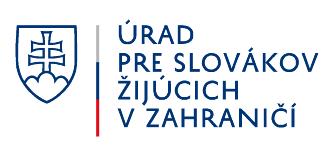 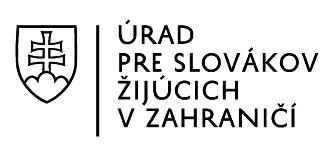 Označenie Úradu pre Slovákov žijúcich v zahraničí podľa článku 1 sa uvádza najmä                         v periodických a neperiodických publikáciách (musí byť na obálke), na pozvánkach, plagátoch, v brožúrkach, v titulkoch audiovizuálnych diel, na banneroch a iných podobných materiáloch.Článok 2Vyobrazenie označenia Úradu pre Slovákov žijúcich v zahraničí na účely jeho propagácie prijímateľom je nasledovné:čierno-biela verzia:						farebná verzia: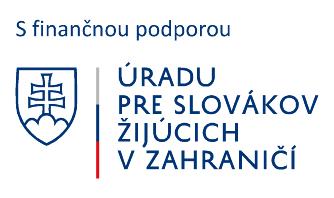 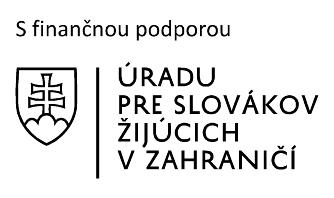 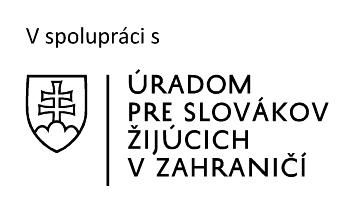 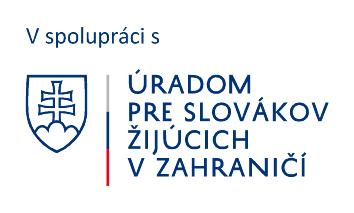 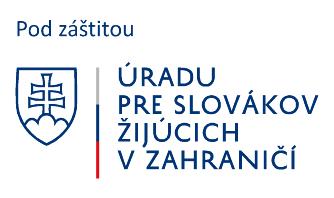 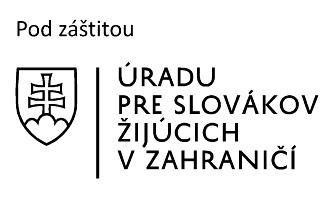 Vyobrazenie označenia Úradu pre Slovákov žijúcich v zahraničí na účely jeho propagácie prijímateľom v zmysle tohto článku 2 sa uvádza najmä:v tiráži periodických a neperiodických publikácií, na webových stránkach a portáloch (musí byť osobitný banner), v záverečných titulkoch audiovizuálnych diel, v reláciách rozhlasového a televízneho vysielania, počas kultúrnych, vzdelávacích a spoločenských podujatí.Predpokladaná celková suma v €: